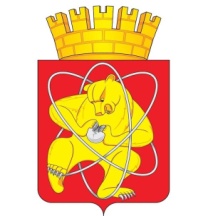 Городской округ«Закрытое административно – территориальное образование  Железногорск Красноярского края»АДМИНИСТРАЦИЯ ЗАТО г. ЖЕЛЕЗНОГОРСКПОСТАНОВЛЕНИЕ25.02.2021                                                                                                                 №  422г. ЖелезногорскОб утверждении порядка формирования и обеспечения спортивных сборных команд ЗАТО ЖелезногорскВ соответствии в Федеральным законом от 06.10.2003 № 131-ФЗ «Об общих принципах организации местного самоуправления в Российской Федерации», Федеральным законом от 04.12.2007 № 329-ФЗ «О физической культуре и спорте в Российской Федерации», руководствуясь Уставом городского округа «Закрытое административно-территориальное образование Железногорск Красноярского края», ПОСТАНОВЛЯЮ:1. Утвердить порядок формирования и обеспечения спортивных сборных команд ЗАТО Железногорск (приложение).2. Отменить постановления Администрации ЗАТО г. Железногорск Красноярского края: - от 29.06.2012 № 1111 «Об утверждении Порядка формирования спортивных сборных команд ЗАТО Железногорск»;- от 21.10.2016 № 1757 «О внесении изменений в Постановление Администрации ЗАТО г. Железногорск от 29.06.2012 № 1111 “Об утверждении Порядка формирования спортивных сборных команд ЗАТО Железногорск”»;- от 15.12.2016 № 2159 «О внесении изменений в Постановление Администрации ЗАТО г. Железногорск от 29.06.2012 № 1111 “Об утверждении Порядка формирования спортивных сборных команд ЗАТО Железногорск”»;- от 28.04.2018 № 837 «О внесении изменений в Постановление Администрации ЗАТО г. Железногорск от 29.06.2012 № 1111 “Об утверждении Порядка формирования спортивных сборных команд ЗАТО Железногорск”».3. Управлению   внутреннего   контроля  Администрации ЗАТО г. Железногорск (Е.Н. Панченко) довести до сведения населения настоящее постановление  через  газету  «Город  и  горожане».4.    Отделу     общественных     связей     Администрации    ЗАТО   г. Железногорск (И.С. Архипова) разместить настоящее постановление на официальном сайте городского округа «Закрытое административно-территориальное образование Железногорск Красноярского края» в информационно-телекоммуникационной сети  «Интернет».5. Контроль   над   исполнением   настоящего   постановления   возложить   на  заместителя  Главы  ЗАТО  г. Железногорск   по   социальным   вопросам   Е.А. Карташова.6. Настоящее постановление вступает в силу после его официального опубликования, и распространяется на правоотношения, возникшие с 10.01.2021. Глава ЗАТО г. Железногорск			 	                  	           И.Г. КуксинПОРЯДОК формирования и обеспечения спортивных сборных команд ЗАТО ЖелезногорскОбщие положения1.1. Настоящий порядок формирования и обеспечения спортивных сборных команд ЗАТО Железногорск (далее - Порядок) устанавливает механизм формирования коллективов спортсменов, относящихся к различным возрастным группам, тренеров, специалистов в области физической культуры и спорта по различным видам спорта, по которым формируются спортивные сборные команды ЗАТО Железногорск, указанным в приложение № 1 к настоящему Порядку (далее – Перечень) для подготовки к межмуниципальным, краевым официальным физкультурным мероприятиям и спортивным мероприятиям, а также устанавливает порядок наделения статусом «Спортивная сборная команда ЗАТО Железногорск» по соответствующему виду спорта (далее – Сборная команда).1.2. Настоящий Порядок разработан в соответствии с Федеральным законом от 06.10.2013 № 131-ФЗ «Об общих принципах организации местного самоуправления в Российской Федерации», Федеральным законом от 04.12.2007 № 329-ФЗ «О физической культуре и спорте в Российской Федерации», Уставом городского округа ЗАТО Железногорск.2. Общие принципы формирования списка кандидатов в спортивные сборные команды ЗАТО Железногорск и порядок их утверждения2.1. Спортивная сборная команда ЗАТО Железногорск формируется ежегодно на спортивный сезон и (или) соответствующее  межмуниципальное, краевое официальное физкультурное мероприятие и спортивное мероприятие  на основе списков кандидатов в спортивную сборную команду ЗАТО Железногорск (далее – списки кандидатов), сформированных местными спортивными федерациями и общественными организациями физкультурно-спортивной направленности, муниципальным бюджетным учреждением «Спортивная школа № 1», муниципальным бюджетным учреждением «Спортивная школа по спортивным играм “Смена”», муниципальным автономным учреждением Спортивная школа «Юность», муниципальным автономным учреждением «Комбинат оздоровительных спортивных сооружений», по соответствующим видам спорта, включенным в Перечень.2.2. Списки кандидатов формируются: 2.2.1. По спортивным дисциплинам, являющимся частью соответствующего вида спорта, включенным в Перечень в соответствии с приложением № 1 к настоящему Порядку.2.2.2. Исходя из предельной численности спортсменов, включаемых в списки, определяемой полуторной кратностью максимального заявочного состава для участия в межмуниципальных и краевых официальных физкультурных мероприятиях и спортивных мероприятиях по соответствующему виду спорта в соответствии с положениями о них.2.3. В списки кандидатов включаются:2.3.1. Спортсмены, имеющие спортивные разряды не ниже предусмотренных положениями (регламентами) о проведении соревнований по соответствующим видам спорта, определяемые в соответствии с Единой всероссийской спортивной классификацией возрастным группам «Мужчины, женщины», «Юниоры, юниорки», «Юноши, девушки».2.3.2. Тренеры и иные специалисты в области физической культуры и спорта, а также привлеченные специалисты, принимающие непосредственное участие в подготовке спортсменов-кандидатов в спортивные сборные команды ЗАТО Железногорск. 2.4. В списки кандидатов в спортивную сборную команду ЗАТО Железногорск по адаптивным видам спорта (спорт лиц с интеллектуальными нарушениями здоровья, спорт слепых, спорт глухих, спорт лиц с поражением опорно-двигательного аппарата) включаются лица с ограниченными возможностями здоровья и инвалиды, регулярно занимающиеся спортом, квалификация которых не ниже спортивной квалификации, предусмотренной положениями (регламентами) о проведении межмуниципальных и краевых официальных физкультурных мероприятиях и спортивных мероприятиях по адаптивным видам спорта, и имеющие медицинский допуск к занятиям адаптивными видами спорта.2.5. При формировании списков кандидатов в спортивные сборные команды ЗАТО Железногорск принимаются во внимание итоги участия спортсменов в прошедшем спортивном сезоне на основании результатов, показанных спортсменами на межмуниципальных, краевых официальных физкультурных мероприятиях и спортивных мероприятиях.2.6. Представление списков кандидатов подается в МКУ «Управление физической культуры и спорта», в том числе в электронной форме по адресу электронной почты: ufk@kocc26.ru, по форме согласно приложению № 2 к настоящему Порядку одновременно с согласием субъекта на обработку его персональных данных в письменной форме не позднее 10 рабочих дней до начала проведения межмуниципальных, краевых официальных физкультурных мероприятий и спортивных мероприятий.2.7. Списки кандидатов по соответствующему виду спорта согласовываются с руководителем МКУ «Управление физической культуры и спорта» и представляются в течение 3 рабочих дней в Администрацию ЗАТО г. Железногорск.  Подготовку проекта распоряжения о наделении статусом «Спортивная сборная команда ЗАТО Железногорск» осуществляет Социальный отдел Администрации ЗАТО г. Железногорск. 2.8. Списки членов Сборных команд утверждаются распоряжением Администрации ЗАТО г. Железногорск на основе списков кандидатов, представленных в соответствии с пунктом 2.7 настоящего Порядка. 2.9. Основаниями для отказа в утверждении списков кандидатов являются: 2.9.1. Несоответствие списков кандидатов требованиям пунктов 2.2 и 2.3 Порядка. 2.9.2. Наличие в представленных списках кандидатов недостоверной информации. 2.9.3. Представление списков кандидатов, оформленных не в соответствии с Приложением № 2, и (или) с нарушением установленного срока их предоставления.2.10. Основаниями для внесения изменений в списки кандидатов являются:2.10.1. Внесение изменений в Перечень в части перечня спортивных дисциплин, являющихся частью соответствующего вида спорта.2.10.2. Внесение изменений в положения (регламенты) межмуниципальных и краевых спортивных соревнований в части определения предельной численности спортсменов, включаемых в списки;2.10.3. Отказ от включения в список физического лица, от которого ранее было получено его согласие или согласие его законного представителя на включение в список, в том числе согласие на обработку персональных данных указанного лица.2.10.4. Изменения спортивных результатов спортсменов, связанные с проведением в спортивном сезоне, на который сформирован список, соответствующих спортивных соревнований.2.10.5. Спортивная дисквалификация спортсмена, включенного в список.2.10.6. Ухудшение здоровья спортсмена, включенного в список, выразившееся в отказе в медицинском допуске к занятиям спортом.2.11. Спортивные сборные команды ЗАТО Железногорск для участия в спортивных мероприятиях формируются по итогам проведения муниципального этапа таких мероприятий с учетом требований положений (регламентов) о проведении мероприятий.3. Порядок обеспечения спортивных
сборных команд ЗАТО Железногорск3.1. Обеспечение спортивных сборных команд осуществляется в следующих формах:- финансовое;- материально-техническое обеспечение сборных команд, в том числе обеспечение спортивной экипировкой;- научно-методическое;- медицинское; - антидопинговое. 3.2. Обеспечение спортивных сборных команд осуществляется при проведении следующих мероприятий:3.2.1. Участие членов спортивных сборных команд в межмуниципальных, краевых официальных физкультурных мероприятиях и спортивных мероприятиях.3.2.2. Участие членов спортивных сборных команд в тренировочных мероприятиях.3.3. Обеспечение спортивных сборных команд осуществляется в случае участия спортивных сборных команд ЗАТО Железногорск в межмуниципальных, краевых официальных физкультурных мероприятиях и спортивных мероприятиях на территории Красноярского края, а также за пределами Красноярского края. 3.4. Обеспечение, осуществляется в рамках муниципальной программы «Развитие физической культуры и спорта в ЗАТО Железногорск» в пределах лимитов бюджетных обязательств, доведенных Администрации ЗАТО 
г. Железногорск, как получателю средств бюджета ЗАТО Железногорск, 
а также средств, выделяемых местными спортивными организациями по видам спорта, иных источников, не запрещенных действующим законодательством.3.5.  Пункт 3.5 является заключительным пунктом настоящего Порядка.ПЕРЕЧЕНЬвидов спорта ЗАТО Железногорск, по которым формируются сборные команды ЗАТО ЖелезногорскСписок кандидатов в спортивную сборную командуЗАТО Железногорскпо ____________________ (_______________________)(вид спорта)        (возрастная группа)на период с __.__.20__ по __.__.20______________________________________________ ____________ _________________Наименование должности руководителя федерации или уполномоченного лица, руководителя учрежденияГлавный тренер ___________________ (______________________________________)                                                 подпись                         Ф.И.О.Ответственный исполнитель ___________________ (______________________________________)                                                        подпись                         Ф.И.О.СОГЛАСОВАНО: МКУ «Управление физической культуры и спорта»Приложение к постановлениюАдминистрации ЗАТО 
г. Железногорскот 25.02.2021 №  422Приложение № 1к порядку формирования и обеспечения спортивных сборных команд ЗАТО Железногорск № п/пНаименование1Вид спорта1.1Баскетбол1.2Бокс1.3Велосипедный спорт1.4Волейбол1.5Горнолыжный спорт1.6Дартс1.7Дзюдо1.8Кикбоксинг1.9Конькобежный спорт1.10Легкая атлетика1.11Лыжные гонки1.12Настольный теннис1.13Парусный спорт1.14Плавание1.15Полиатлон1.16Пулевая стрельба1.17Спортивная борьба1.18Спорт глухих1.19Спорт лиц с интеллектуальными нарушениями1.20Спорт лиц с поражением ОДА1.21Спорт слепых1.22Спортивная гимнастика1.23Спортивное ориентирование1.24Спортивный туризм1.25Судомодельный спорт1.26Танцевальный спорт1.27Триатлон1.28Тяжелая атлетика1.29Фигурное катание на коньках 1.30Футбол1.31Хоккей1.32Художественная гимнастика1.33Шахматы2Спортивное мероприятие по видам спорта (спортивным дисциплинам), не относящихся к видам спорта2.1Фестивали, спортивные игры, спартакиады регионального уровняПриложение № 2к порядку формирования спортивныхи обеспечения спортивных сборных команд ЗАТО Железногорск N п/пФ.И.О.Год рожденияСпортивные звания, спортивные разряды, почетные спортивные званияЛучший результат сезонаПланируемый результатФ.И.О. тренера